SKY TAEKWONDO KUP GRADING SYLLABUS OVERVIEW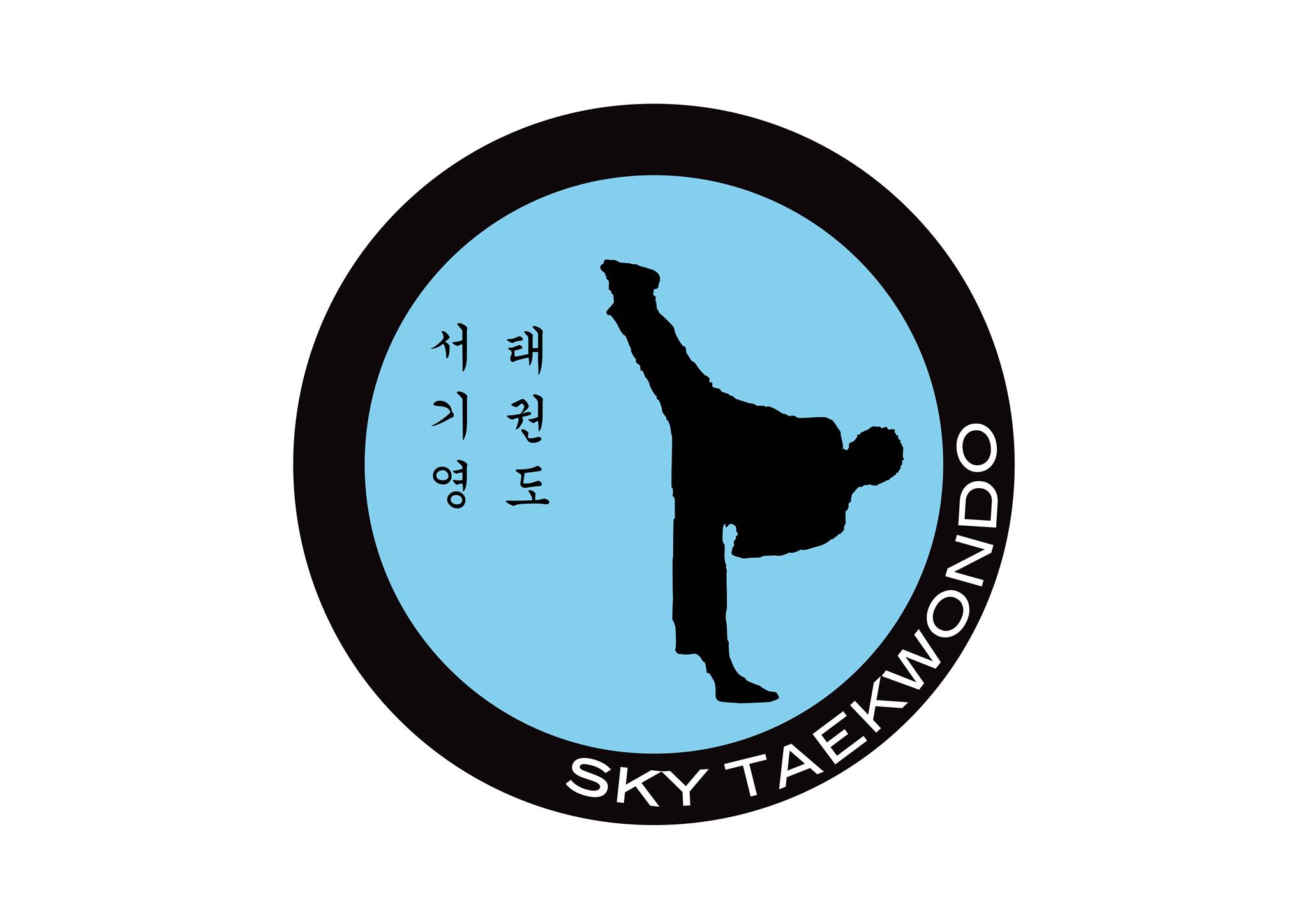 This Kup grade syllabus is a guide for students to assist them in relation to preparing for an eventual TKD England Dan (Black Belt) grading.Taekwondo is for everyone regardless of age, gender or religious and cultural beliefs and furthermore physical disabilities should not hinder a persons involvement in Taekwondo or in the promotion of belt advancement.In particular, age, permanent injury or a disability should always be taken into account during any TKD England Kup grading.Taking this into account, the standard required to pass any discipline during a Kup promotion test will increase dependant upon the Kup being applied for. For example, a higher technical standard will be required in all disciplines for candidates taking 4th Kup than if taking 6th Kup and so on up to 1st Kup.Our desire with TKD England is to raise the standard in all areas while in particular producing excellence in Poomsae and Kyrugi competitors, our advisory Kup grade syllabus will reflect this when examining Kup grade candidates.Full protective equipment is compulsory in respect of contact sparring or contact self defence or one step, should instructors decide contact will be used in any part of the grading examination.Korean terminology is encouraged throughout classes and will be compulsory part of any Kup grading examination.The terminology shown for each Kup can also serve as a guide for students to know for their grade level.10TH KUP – 9TH KUP (White Belt Yellow Tag)TRAINING REQUIREMENTSRegular attendance at class for minimum of 1-3 months BASIC MOVEMENTSAttention and ready stance to riding stance punching.Front and walking stance, moving and turning using groin, chest and head blocks and front punch.BASIC KICKING TECHNIQUES  FRONT KICK.HALF TURNING KICKTURNING KICK.AXE KICK.PUSH KICK.All kicking techniques to be performed either on the spot or moving forward on single step or by one to one kicking with a partner at the instructors discretion, displaying good technique and form in delivery and recovery                                                      FREE SPARRING2 x 1 minute rounds of controlled non contact kicking and punching techniques to the body and face with different partners. Candidates should endeavour to display martial spirit, offensive and defensive techniques with good understanding and use of footwork and timing to achieve positive outcomes with balance, speed, accuracy and concentration.                                                                                                                         CODE OF CONDUCTETIQUETTE, MODESTY, PERSERVERENCE, SELF CONTROL AND INDOMITABLE SPIRIT9TH KUP – 8TH KUP (Yellow Belt)TRAINING REQUIREMENTSRegular attendance at class for minimum of 2-3 months POOMSAE TAEGEUK (1) IL JANG   - video located here http://www.skytaekwondo.co.uk/#!poomsae-videos/ccd0 Pre arranged movements performed without count.BASIC KICKING TECHNIQUES  FRONT KICK.HALF TURNING KICKTURNING KICK.AXE KICK.PUSH KICK.All kicking techniques to be performed either on the spot or moving forward on single step or by one to one kicking with a partner at the instructors discretion, displaying good technique and form in delivery and recovery.                                                   FREE SPARRING2 x 1 minute rounds of controlled non contact kicking and punching techniques to the body and face with different partners. Candidates should endeavour to display martial spirit, offensive and defensive techniques with good understanding and use of footwork and timing to achieve positive outcomes with balance, speed, accuracy and concentration.     CODE OF CONDUCTETIQUETTE, MODESTY, PERSERVERENCE, SELF CONTROL AND INDOMITABLE SPIRIT8TH KUP – 7TH KUP (Yellow Belt Green Tag)TRAINING REQUIREMENTSRegular attendance at class for minimum of 2-3 months POOMSAE TAEGEUK (2) EE JANG + TAEGEUK (1) IL JANG - video located here http://www.skytaekwondo.co.uk/#!poomsae-videos/ccd0 Pre arranged movements performed without count.BASIC KICKING TECHNIQUES  FRONT KICK.HALF TURNING KICKTURNING KICK.AXE KICK.PUSH KICK.All kicking techniques to be performed either on the spot or moving forward on single or slip step or by one to one kicking with a partner at the  instructors discretion, displaying good technique and form in delivery and recovery                                                   FREE SPARRING2 x 1 minute rounds of controlled non contact kicking and punching techniques to the body and face with different partners. Candidates should endeavour to display martial spirit, offensive and defensive techniques with good understanding and use of footwork and timing to achieve positive outcomes with balance, speed, accuracy and concentration.                                                                                                                       CODE OF CONDUCTETIQUETTE, MODESTY, PERSERVERENCE, SELF CONTROL AND INDOMITABLE SPIRIT7TH KUP – 6TH KUP (Green Belt)TRAINING REQUIREMENTSRegular attendance at class for minimum of 3 months POOMSAE TAEGEUK (3) SAM JANG  - video located here http://www.skytaekwondo.co.uk/#!poomsae-videos/ccd0 Pre arranged movements performed without count.(Another lower grade Poomsae will be tested, chosen at the discretion of the grading examiner) ONE STEP   4 techniques. Each technique repeated both sides.                                            Exhibit various blocking, kicking, striking and punching techniques also making good use of wrist and arm locks. Take downs are desirable but not compulsory. Each pair will be informed which student will attack first while facing each other in ready stance.That student will then kihap and will wait for the defender to kihap back before punching to the face right fist first in front stance, followed by a left fist strike.The only kihaps after the initial 2 are when the defender kihaps when striking, punching or kicking. The defender then becomes the attacker and the sequence is repeated.Where the defender on occasions wishes to deal with the attack from a fighting stance because a kicking technique will be used initially, he or she should immediately move into a fighting stance instead of a ready stance after his or her partner has completed their defensive responses to their attacks.However, where this is done, another technique should also be used in fighting stance on the other side.Self defence4 techniques will be required from each student as follows:2 x same side grab2 x opposite side grabStudents can offer which part of arm etc for opponent to grab on each occasion although it is desirable to perform the sequence in the above order. Each pair will be informed which student will be tested first.They will then work through all their techniques in one sequence before their partner will be instructed to start theirs. Candidates should react quickly to each grab and display an effective response which would be effective in a real situation while ensuring the safety of their partner by performing the techniques with appropriate control.BASIC KICKING TECHNIQUES  FRONT KICK.HALF TURNING KICKTURNING KICK.AXE KICK.PUSH KICK.SIDE KICKAll kicking techniques to be performed either on the spot or moving forward on single/ slip step/360 step if appropriate or by one to one kicking with a partner at the instructors discretion, displaying good technique and form in delivery and recovery                                                   FREE SPARRING                                                                                                           2 x 1 minute rounds of light contact controlled kicking and punching techniques to the body and face with different partners. Candidates should endeavour to display martial spirit, offensive and defensive techniques with good understanding and use of footwork and timing to achieve positive outcomes with balance, speed, accuracy and concentration.                                                                                                                         DESTRUCTION  TECHNIQUES2 targets of students choice, by hand or foot technique. Adults: 1” wood or equivalent re-breakable boards to be used.Juniors: (under 16) targeted area on a large kick shield to display the techniques.CODE OF CONDUCTETIQUETTE, MODESTY, PERSERVERENCE, SELF CONTROL AND INDOMITABLE SPIRIT6TH KUP – 5TH KUP (Green Belt Blue Tag)TRAINING REQUIREMENTSRegular attendance at class for minimum of 3 months POOMSAE TAEGEUK (4) SA JANG  - video located here http://www.skytaekwondo.co.uk/#!poomsae-videos/ccd0 Pre arranged movements performed without count.(Another lower grade Poomsae will be tested, chosen at the discretion of the grading examiner) ONE STEP   4 techniques. Each technique repeated both sides.                                        Exhibit various blocking, kicking, striking and punching techniques also making good use of wrist and arm locks. Take downs are desirable but not compulsory. Each pair will be informed which student will attack first while facing each other in ready stance.That student will then kihap and will wait for the defender to kihap back before punching to the face right fist first in front stance, followed by a left fist strike.The only kihaps after the initial 2 are when the defender kihaps when striking, punching or kicking. The defender then becomes the attacker and the sequence is repeated.It is desirable that a different technique is used by the defender on both sides but this is not compulsory.Where the defender on occasions wishes to deal with the attack from a fighting stance because a kicking technique will be used initially, he or she should immediately move into a fighting stance instead of a ready stance after his or her partner has completed their defensive responses to their attacks.However, where this is done, another technique should also be used in fighting stance on the other side.SELF DEFENCE4 techniques will be required from each student as follows:2 x same side grab2 x opposite side grab Students can offer which part of arm etc for opponent to grab on each occasion although it is desirable to perform the sequence in the above order. Each pair will be informed which student will be tested first.They will then work through all their techniques in one sequence before their partner will be instructed to start theirs. Candidates should react quickly to each grab and display an effective response which would be effective in a real situation while ensuring the safety of their partner by performing the techniques with appropriate control.BASIC KICKING TECHNIQUES  FRONT KICK.HALF TURNING KICKTURNING KICK.AXE KICK.PUSH KICK.SIDE KICKAll kicking techniques to be performed either on the spot or moving forward on single/ slip step/360 step if appropriate or by one to one kicking with a partner at the instructors discretion, displaying good technique and form in delivery and recovery                                                   FREE SPARRING2 x 1 minute rounds of light contact controlled kicking and punching techniques to the body and face with different partners. Candidates should endeavour to display martial spirit, offensive and defensive techniques with good understanding and use of footwork and timing to achieve positive outcomes with balance, speed, accuracy and concentration.                                                                                                                         DESTRUCTION  TECHNIQUES2 targets of students choice, by hand or foot technique. Adults: 1” wood or equivalent re-breakable boards to be used.Juniors: (under 16) targeted area on a large kick shield to display the techniques.CODE OF CONDUCTETIQUETTE, MODESTY, PERSERVERENCE, SELF CONTROL AND INDOMITABLE SPIRIT5TH - 4TH KUP (Blue Belt)TRAINING REQUIREMENTSRegular attendance at class for minimum of 3 months POOMSAE TAEGEUK (5) 0H JANG  - video located here http://www.skytaekwondo.co.uk/#!poomsae-videos/ccd0 Pre arranged movements performed without count.(Another lower grade Poomsae will be tested, chosen at the discretion of the grading examiner)ONE STEP  6 techniques. Each technique repeated both sides.                                       Exhibit various blocking, kicking, striking and punching techniques also making good use of wrist and arm locks. Take downs are desirable but not compulsory. Each pair will be informed which student will attack first while facing each other in ready stance.That student will then kihap and will wait for the defender to kihap back before punching to the face right fist first in front stance, followed by a left fist strike.The only kihaps after the initial 2 are when the defender kihaps when striking, punching or kicking. The defender then becomes the attacker and the sequence is repeated.It is desirable that a different technique is used by the defender on both sides but this is not compulsory.Where the defender on occasions wishes to deal with the attack from a fighting stance because a kicking technique will be used initially, he or she should immediately move into a fighting stance instead of a ready stance after his or her partner has completed their defensive responses to their attacks.However, where this is done, another technique should also be used in fighting stance on the other side.SELF DEFENCE6 TECHNIQUES WILL BE REQUIRED FROM EACH STUDENT AS FOLLOWS:2 X SAME SIDE GRAB2 X OPPOSITE SIDE GRAB1 X DOUBLE COLLAR GRAB1 X DOUBLE THROAT GRABStudents can offer which part of arm etc for opponent to grab on each occasion although it is desirable to perform the sequence in the above order. Each pair will be informed which student will be tested first.They will then work through all their techniques in one sequence before their partner will be instructed to start theirs. Candidates should react quickly to each grab and display an effective response which would be effective in a real situation while ensuring the safety of their partner by performing the techniques with appropriate control.BASIC KICKING TECHNIQUES  FRONT KICK.45 KICKROUNDHOUSE KICK.AXE KICK.PUSH KICK.SIDE KICKBACK KICKAll kicking techniques to be performed either on the spot or moving forward on single/ slip step/360 step if appropriate or by one to one kicking with a partner at the  instructors discretion, displaying good technique and form in delivery and recovery                                                   FREE SPARRING2 x 1 1/2 minute rounds of light contact controlled kicking and punching techniques to the body and face with different partners. Candidates should endeavour to display martial spirit, offensive and defensive techniques with good understanding and use of footwork and timing to achieve positive outcomes with balance, speed, accuracy and concentration.                                                                                                                         DESTRUCTION  TECHNIQUES2 targets of students choice, by hand or foot technique. Adults: 1” wood or equivalent rebreakable boards to be used.Juniors: (under 16) targetted area on a large kick shield to display the techniques.CODE OF CONDUCTETIQUETTE, MODESTY, PERSERVERENCE, SELF CONTROL AND INDOMITABLE SPIRIT4TH KUP – 3RD KUP (Blue Belt Red Tag)TRAINING REQUIREMENTSRegular attendance at class for minimum of 3 months POOMSAE TAEGEUK (6) YOOK JANG  - video located here http://www.skytaekwondo.co.uk/#!poomsae-videos/ccd0 Pre arranged movements performed without count.(Another lower grade Poomsae will be tested, chosen at the discretion of the grading examiner) ONE STEP   6 techniques. Each technique repeated both sides.                          Exhibit various blocking, kicking, striking and punching techniques also making good use of wrist and arm locks. Take downs are desirable but not compulsory. Each pair will be informed which student will attack first while facing each other in ready stance.That student will then kihap and will wait for the defender to kihap back before punching to the face right fist first in front stance, followed by a left fist strike.The only kihaps after the initial 2 are when the defender kihaps when striking, punching or kicking. The defender then becomes the attacker and the sequence is repeated.It is desirable that a different technique is used by the defender on both sides but this is not compulsory.Where the defender on occasions wishes to deal with the attack from a fighting stance because a kicking technique will be used initially, he or she should immediately move into a fighting stance instead of a ready stance after his or her partner has completed their defensive responses to their attacks.However, where this is done, another technique should also be used in fighting stance on the other side.SELF DEFENCE6 TECHNIQUES WILL BE REQUIRED FROM EACH STUDENT AS FOLLOWS:2 X SAME SIDE GRAB2 X OPPOSITE SIDE GRAB1 X DOUBLE COLLAR GRAB1 X DOUBLE THROAT GRABStudents can offer which part of arm etc for opponent to grab on each occasion although it is desirable to perform the sequence in the above order. Each pair will be informed which student will be tested first.They will then work through all their techniques in one sequence before their partner will be instructed to start theirs. Candidates should react quickly to each grab and display an effective response which would be effective in a real situation while ensuring the safety of their partner by performing the techniques with appropriate control.BASIC KICKING TECHNIQUES  FRONT KICK.45 KICKROUNDHOUSE KICK.AXE KICK.PUSH KICK.SIDE KICKBACK KICKAll kicking techniques to be performed either on the spot or moving forward on single/ slip step/360 step if appropriate or by one to one kicking with a partner at the instructors discretion, displaying good technique and form in delivery and recovery                                                   FREE SPARRING2 x 1 1/2 minute rounds of light contact controlled kicking and punching techniques to the body and face with different partners. Candidates should endeavour to display martial spirit, offensive and defensive techniques with good understanding and use of footwork and timing to achieve positive outcomes with balance, speed, accuracy and concentration.                                                                                                                         DESTRUCTION  TECHNIQUES2 targets of students choice, by hand or foot technique. Adults: 1” wood or equivalent re-breakable boards to be used.Juniors: (under 16) targeted area on a large kick shield to display the techniques.CODE OF CONDUCTETIQUETTE, MODESTY, PERSERVERENCE, SELF CONTROL AND INDOMITABLE SPIRIT3RD KUP – 2ND KUP (Red Belt)TRAINING REQUIREMENTSRegular attendance at class for minimum of 3 months POOMSAE TAEGEUK (7) CHIL JANG  - video located here http://www.skytaekwondo.co.uk/#!poomsae-videos/ccd0 Pre arranged movements performed without count.(Another lower grade Poomsae will be tested, chosen at the discretion of the grading examiner) ONE STEP 8 techniques. Each technique repeated both sides.Exhibit various blocking, kicking, striking and punching techniques also making good use of wrist and arm locks. Take downs are desirable but not compulsory. Each pair will be informed which student will attack first while facing each other in ready stance.That student will then kihap and will wait for the defender to kihap back before punching to the face right fist first in front stance, followed by a left fist strike.The only kihaps after the initial 2 are when the defender kihaps when striking, punching or kicking. The defender then becomes the attacker and the sequence is repeated.It is desirable that a different technique is used by the defender on both sides but this is not compulsory.Where the defender on occasions wishes to deal with the attack from a fighting stance because a kicking technique will be used initially, he or she should immediately move into a fighting stance instead of a ready stance after his or her partner has completed their defensive responses to their attacks.However, where this is done, another technique should also be used in fighting stance on the other side.Self defence8 TECHNIQUES WILL BE REQUIRED FROM EACH STUDENT AS FOLLOWS:2 X SAME SIDE GRAB 2 X OPPOSITE SIDE GRAB1 X DOUBLE COLLAR GRAB 1 X DOUBLE THROAT GRAB1 X HEAD LOCK1 X DOUBLE ARM LOCK FROM REAR Students can offer which part of arm etc for opponent to grab on each occasion although it is desirable to perform the sequence in the above order. Each pair will be informed which student will be tested first.They will then work through all their techniques in one sequence before their partner will be instructed to start theirs. Candidates should react quickly to each grab and display an effective response which would be effective in a real situation while ensuring the safety of their partner by performing the techniques with appropriate control.BASIC KICKING TECHNIQUES  FRONT KICK.45 KICKROUNDHOUSE KICK.AXE KICK.PUSH KICK.SIDE KICKBACK KICKREVERSE TURN KICKAll kicking techniques to be performed either on the spot or moving forward on single/ slip step/360 step if appropriate or by one to one kicking with a partner at the  instructors discretion, displaying good technique and form in delivery and recovery                                                   FREE SPARRING2 x 2 minute rounds of light contact controlled kicking and punching techniques to the body and face with different partners.  Candidates should endeavour to display martial spirit, offensive and defensive techniques with good understanding and use of footwork and timing to achieve positive outcomes with balance, speed, accuracy and concentration.                                                                                                                         DESTRUCTION  TECHNIQUES2 targets of students choice, by hand or foot technique. Adults: 1” wood or equivalent re-breakable boards to be used.Juniors: (under 16) targeted area on a large kick shield to display the techniques.CODE OF CONDUCTETIQUETTE, MODESTY, PERSERVERENCE, SELF CONTROL AND INDOMITABLE SPIRIT2ND KUP -1ST KUP (Red Belt Black Tag)TRAINING REQUIREMENTSRegular attendance at class for minimum of 3 months POOMSAE TAEGEUK (8) PAL JANG  - video located here http://www.skytaekwondo.co.uk/#!poomsae-videos/ccd0 Pre arranged movements performed without count.(Another lower grade Poomsae will be tested, chosen at the discretion of the grading examiner) ONE STEP   8 techniques. Each technique repeated both sides.Exhibit various blocking, kicking, striking and punching techniques also making good use of wrist and arm locks. Take downs are desirable but not compulsory. Each pair will be informed which student will attack first while facing each other in ready stance.That student will then kihap and will wait for the defender to kihap back before punching to the face right fist first in front stance, followed by a left fist strike.The only kihaps after the initial 2 are when the defender kihaps when striking, punching or kicking. The defender then becomes the attacker and the sequence is repeated.It is desirable that a different technique is used by the defender on both sides but this is not compulsory.Where the defender on occassions wishes to deal with the attack from a fighting stance because a kicking technique will be used initially, he or she should immediately move into a fighting stance instead of a ready stance after his or her partner has completed their defensive responses to thier attacks.However, where this is done, another technique should also be used in fighting stance on the other side.SELF DEFENCE8 TECHNIQUES WILL BE REQUIRED FROM EACH STUDENT AS FOLLOWS:2 X SAME SIDE GRAB 2 X OPPOSITE SIDE GRAB1 X DOUBLE COLLAR GRAB 1 X DOUBLE THROAT GRAB1 X HEAD LOCK1 X DOUBLE ARM LOCK FROM REAR  Students can offer which part of arm etc for opponent to grab on each occasion although it is desirable to perform the sequence in the above order. Each pair will be informed which student will be tested first.They will then work through all their techniques in one sequence before their partner will be instructed to start theirs. Candidates should react quickly to each grab and display an effective response which would be effective in a real situation while ensuring the safety of their partner by performing the techniques with appropriate control.BASIC KICKING TECHNIQUES  FRONT KICK.45 KICKROUNDHOUSE KICK.AXE KICK.PUSH KICK.SIDE KICKBACK KICKHOOK KICKREVERSE TURN KICKAll kicking techniques to be performed either on the spot or moving forward on single/ slip step/360 step if appropriate or by one to one kicking with a partner at the instructors discretion, displaying good technique and form in delivery and recovery                                                   FREE SPARRING2 x 2 minute rounds of light contact controlled kicking and punching techniques to the body and face with different partners. Candidates should endeavour to display martial spirit, offensive and defensive techniques with good understanding and use of footwork and timing to achieve positive outcomes with balance, speed, accuracy and concentration.                                                                                                                         DESTRUCTION  TECHNIQUES2 targets of students choice, by hand or foot technique.Adults: 1” wood or equivalent re-breakable boards to be used.Juniors: (under 16) targeted area on a large kick shield to display the techniques.CODE OF CONDUCTETIQUETTE, MODESTY, PERSERVERENCE, SELF CONTROL AND INDOMITABLE SPIRITTERMINOLOGYTraining HallDo JangUniformDo BokAt Ease StanceAttentionPyonhi SeogiCharyotBowKyong YeReady StanceJumbi SeogiRiding StanceJuchum SeogiWalking StanceAp SeogiFront StanceApkubi SeogiLow BlockArae MakkiMiddle BlockMomtong MakkiHead BlockOlgul MakkiStartShijakReturn To StartBaroPunchingStopThank YouJireugiGeumanGamsa Hamni DaTERMINOLOGYFront KickAp ChagiHalf Turning KickBi Chagi Turning KickDollyo ChagiPushing KickMiro ChagiAxe KickChiko Chagi (Also Known as Naeryo Chagi) OneHanaTwoDoolThreeSetFourNetFiveDasutSixYosutSevenIlgopEightYodultNineTenAhupYulTERMINOLOGYFistBack fistHammer FistJumeokDeungjumeokMejumeokHandKnife HandPalmSonSonnalBatangsonArmPalForearmPalmokElbowPalkupFootBalKnife FootBalnalBall of FootApchookLegDariStrikeChigiThrustChireugiLeftWenRightOreunTERMINOLOGYSide KickYop ChagiKnife Strike To NeckSonnal MokchigiSingle Knife Block Han Sonnal Momtong BakkatmakkiFront PunchBandae JireugiReverse PunchBaro JireugiDouble PunchDubeon JireugiBack StanceDwikubiParallel StanceNaranhi SeogiJump Front KickTwieo Ap ChagiJump Turning KickTwieo Dollyo ChagiJump Side KickTwieo Yop ChagiTERMINOLOGYTwin Knife Hand BlockSonnal MakkiPalm Block/Finger Tip StrikeNullomakki with Pyon-Sonkkeut SewotzireugiKnife Hand Head Block/Neck StrikeOuter Chest BlockBack Fist StrikeJebi Poom Mok ChigiMomtong Bakkat MakkiDeungjumeok Ap ChigiTERMINOLOGYBack Kick	Dwit ChagiHammer DownMejumeok Naeryo ChigiHittingSingle Elbow StrikePalkup Dollyo ChigiElbow Into Palm  Palkup Pyojeok ChigiStrikeBackward Cross Dwi Kkoa SeogiStance TERMINOLOGYOne Hand Blade Hansonnal Olgul Bitureo MakkiFace Twisting BlockRight leg FaceOreun Bal Olgul Dollyo ChagiTurning KickLower Body PushingArae Hecho MakkiBlockPalm Hand Trunk Batangson Momtong MakkiBlockTERMINOLOGYTiger StanceBeom SeogiLow Twin Knife HandBlock Sonnal Arae MakkiPalm Hand AssistingBatangson Kodureo Momtong An MakkiTrunk BlockCovered FistBo Jumeok Junbi SeogiReady StanceGroin/Chest BlockKawa MakkiDouble Pushing BlockBakkat Palmok Momtong Hecho MakkiRight Knee StrikeOreunbal Mureup ChigiTwo Fist Bent  Dujumeok Jeocho JireugiBackward PunchingLow Cross BlockSide Back FistOtkoreo Arae MakkiDeungjumeok Bakkat ChigiTERMINOLOGYAssisting Trunk BlockMomtong Kodureo MakkiGroin/Face BlockWesanteul MakkiSlow Uppercut PunchDangkyo Teok jireugiForward Cross StanceApkkoa SeogiAssistance Low BlockKodureo Arae MakkiSingle Elbow StrikePalkup Dollyo ChigiBack FistDeungjumeok ApchigiStopGeumanFront PunchMomtong Bandae Jireugi